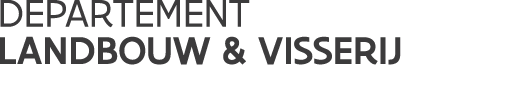 Vlaamse overheidKoning Albert II-laan 35 bus 401030 BRUSSELT 02 552 77 05F 02 552 77 01www.vlaanderen.beVERSLAG Beheerscomité Wijn////////////////////////////////////////////////////////////////////////////////////////////////////////////////////////////////////////////////////////////////////////////////////////////////////////////////////////////////////////////////////////////////////geimplementeerde handelingen voor een verhoging van de maxima voor verrijkingOmwille van slechte weersomstandigheden vragen bepaalde wijnbouwgebieden van Duitsland en alle wijnbouwgebieden van Hongarije een verhoging van de maxima voor verrijking van wijn.Spanje en Italië stellen zich vragen over de hoeveelheid wijn die hierbij betrokken is. Deze maatregel moet een uitzondering blijven eerder dan regel zijn. Denemarken zegt verbaasd te zijn over deze opmerkingen, daar dit regelgeving is afkomstig van de basisverordening waar destijds de lidstaten zich positief hebben over uitgesproken. Het comité geeft een positief advies over deze geïmplementeerde handeling.experimentele oenologische praktijken in TsjechieVerordening 606/2009 zet regels uit die een experimenteel gebruik van oenologische praktijen toelaat. In 2012 startte Tsjechië met een dergelijke praktijk dewelke eindigde in 2015. Nu vraagt Tsjechië een verlenging van drie jaar aan van deze mogelijkheid. Tsjechië geeft aan dat zij dit dossier ook heeft geïntroduceerd in de OIV vergadering in april van dit jaar.Geen opmerkingen meer van de lidstaten, waardoor deze gedelegeerde handeling in een volgend comité kan worden gestemd.Marktsituatie wijnNotificaties: De deadlines van bepaalde notificaties worden gewijzigd. In het Beheerscomité wijn van 29/06 werden volgende data afgesproken:Stockdeclaratie: 30/09Oogstdeclaratie: 30/09Samenvatting van de productdeclaratie: 15/06Eindbalans: 15/01Ondertussen is deze discussie ook in het horizontaal beheerscomité besproken, waar verschillende lidstaten een wijziging hebben gevraagd. Italië geeft aan dat voor de stockdeclaratie 30 september niet mogelijk is. Ook Frankrijk en Spanje steunen Italië. De Commissie besluit dat deze datum veranderd dient te worden naar 30/10 .MarktsituatieGeen wijzigingen van data sinds het laatste comité en geen verdere commentaren van de lidstaten.Geimplementeerde handeling betreffende aanplantrechte, wijnregister, begeleidende documenten, en verplichte notificaties. Verordening 1308/2013 geeft de Commissie de bevoegdheid voor het maken van gedelegeerde en geïmplementeerde handelingen. In het Beheerscomité wordt onderstaand werkdocument verder besproken. Het gaat hier om regels betreffende aanplantrechte, wijnregister, begeleidende documenten, en verplichte notificaties. datum: 22/11/2016Verslag: Timo Delveaux